T.C.BAŞBAKANLIK Hazine MüsteşarlığıSayı : 38681552-306.99/ Konu : HESAP AÇILMASI HK.TÜRKİYE SİGORTA REASÜRANS VE EMEKLİLİK ŞİRKETLERİ BİRLİĞİ NE BÜYÜKDERE CAD. BÜYÜKDERE PLAZA NO: 195 KAT:1-2 34394 LEVENT / İSTANBULoİlgi : 15.01.2015 tarihli 109 sayılı yazmız.Sigortacılık Hesap Planında açılan yeni alt hesaplara ilişkin 30.01.2015 tarihli ve 2015/5 sayılı Sektör Duyurusunun bir örneği ekte gönderilmektedir.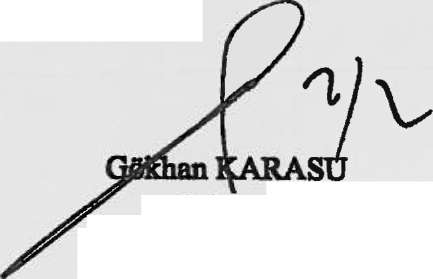 Bilgi edinilmesini ve gereğini rica ederim.Müsteşara. f Genel Müdür Yrd./ EK :Sektör DuyurusuHazine Mffistteşartağııadlam:SİGORTACILIK HESAP PLANINDA YENİ ALT HESAP AÇILMASINA BAM SEKTÖM ©UYUMUŞU (2015/5)30.01.201501/10/2014 tarihli ve 29136 sayılı Resmi Gazetede yayımlanan Sigorta Branşlarına İlişkin Tebliğ (Tebliğ No: 2007/l)*de Değişiklik Yapılmasına Dair Tebliğ ve sonrasında çıkarılan 2015/3 sayılı Kefalet ve Tek Risk Sigortalarına İlişkin Genelge ile yapılan değişiklikler doğrultusunda sigortacılık hesap planında da değişiklik yapılması ihtiyacı hasıl olmuştur.Bu kapsamda, sigortacılık hesap planında "736 Emniyeti Suistimal" hesabının adı '736 Doğrudan Kefalet" olarak değiştirilmiş, '706 Dolaylı Kefelet" hesabı eklenmiş ve Sigortacılık Hesap Planında aşağıdaki değişiklikler yapılmıştır.Söz konusu değişiklikler 01/01/2015 tarihinden itibaTen geçerli olup, 2014/33 sayılı Sektör Duyurusu yürürlükten kaldırılmıştır.736.01Doğrudan Kefelet Teknik Gelir736.01.1Yazılan Primler (Reasürör Payı Düşülmüş Olarak)■736.02Doğrudan Kefalet Teknik Gider (-)736.02.1Ödenen Hasarlar (Reasürör Payı Düşülmüş Olarak)•706.01Dolaylı Kefalet Teknik Gelir706.01.1Yazılan Primler (Reasürör Payı Düşülmüş Olarak)•706.02Dolaylı Kefalet Teknik Gider (-)706.02.1ödenen Hasarlar (Reasürör Payı Düşülmüş Olarak)•